ПРОТОКОЛ № 5заседания Антитеррористической комиссии в МР «Левашинский район»8 сентября 2020 года                                                                     с. Леваши.Председательствовал:                             Глава   Администрации, председательДабишев Ш.М.                                     Антитеррористической комиссии в МР «Левашинский район» Присутствовали: всего 26 человек (список прилагается).Заседание открыл Глава Администрации МР «Левашинский район», председатель Антитеррористической комиссии в МР «Левашинский район» Дабишев Ш.М.1. О мерах по обеспечению безопасности и правопорядка в период подготовки и проведения выборов в Единый день голосования 13 сентября 2020 года.________________________________________________________________(Ахадов Тагир Камалутдинович), (Гитинов Рамазан Магомедович), (Айгумов Арсен Алиевич)Заслушав и обсудив выступления участников заседания, Антитеррористическая комиссия в МР «Левашинский район» р е ш и л а:1. Принять к сведению информацию начальника ОМВД России по Левашинскому Ахадова Т.К., начальника отдела надзорной деятельности и профилактической работе, председателя территориальной избирательной комиссии МР «Левашинский район» Айгумова А.А.  о мерах по обеспечению безопасности и правопорядка в период подготовки и проведения выборов в Единый день голосования 13 сентября 2020 года.2.	Рекомендовать Избирательной комиссии МР «Левашинский район» Республики Дагестан (Айгумову А.А.) обеспечить реализацию мер по:-	контролю за соблюдением избирательного законодательства
участниками избирательного процесса в период подготовки и проведения
выборов;-	оперативному рассмотрению обращений участников избирательного
процесса в установленные законодательством сроки;-	отработке форм оперативного взаимодействия избирательных
комиссий с правоохранительными органами с целью обеспечения
общественной безопасности и сохранности избирательной документации,
сопровождения членов участковых комиссий при доставке избирательной
документации в вышестоящие избирательные комиссии;- поддержанию постоянной связи с органами местного самоуправления с целью оперативного решения вопросов обеспечения участковых комиссий помещениями для голосования, транспортом, средствами связи, другим необходимым оборудованием, устойчивым энергоснабжением;- оказанию правовой, методической, информационной и организационной помощи участковым избирательным комиссиям в подготовке и проведении выборов;-	осуществлению контроля за соблюдением основных гарантий
избирательных прав граждан Российской Федерации.3.	Рекомендовать начальнику ОМВД России по Левашинскому району (Ахадову Т.К.):- выставить дополнительные посты охраны в день единого голосования и переписи населения Российской Федерации, а также в период подготовки и проведения общественно-политических, спортивных и иных мероприятий с массовым участием населения для предупреждения и пресечения попыток совершения диверсионно-террористических актов;- обеспечить безопасность перемещений членов избирательных комиссий, связанных с проведением выборов, а также безопасность перевозки избирательных бюллетеней, открепительных удостоверений и другой избирательной документации в день голосования и после подведения итогов голосования;           - с учетом поступающей информации о возможных провокациях, направленных на срыв выборов, организовать охрану всех критически важных, потенциально опасных объектов и мест массового пребывания людей.- подготовить и согласовать с заинтересованными службами План по обеспечению безопасности и правопорядка в период подготовки и проведения Единого дня голосования 13 сентября 2020 года;- принять меры по недопущению парковки транспортных средств в местах проведения культурно-массовых, спортивных и иных мероприятий в период их проведения;- провести совместно с представителями администраций и персоналом организаций, предприятий и учреждений, задействованных в проведении мероприятий, инструктажи об ужесточении контроля проноса на указанные объекты боеприпасов, взрывчатых веществ и газосодержащих емкостей;4.	Рекомендовать начальнику ОНД и ПР №12 по Левашинскому району (Гитинову Р.М.) в целях обеспечения мер пожарной безопасности в срок до 12 сентября 2020 года провести во взаимодействии с представителями органов местного самоуправления проверочно-профилактические мероприятия в помещениях для голосования на предмет их соответствия предъявляемым нормативным требованиям с точки зрения пожарной и иной безопасности;5. Рекомендовать главам сельских поселений (по списку):- взять под личный контроль реализацию мероприятий по усилению мер общественной безопасности на территории муниципальных образований, а также антитеррористической защищенности избирательных участков, объектов критической инфраструктуры, жизнеобеспечения и мест массового пребывания людей. 6. Главному редактору газеты «По новому пути» (Гасанову Г.О.) и пресс- секретарю Главы Администрации МР «Левашинский район» (Алиеву М.Я.):- обеспечить мониторинг материалов, опубликованных в средствах
массовой информации и размещенных в информационно-
телекоммуникационной сети «Интернет», с целью выявления в них
экстремистских выступлений и публичных призывов, направленных на
дестабилизацию общественно-политической обстановки в период подготовки
и проведения дня единого голосования и переписи населения Российской Федерации, а также в период подготовки и проведения общественно-политических, спортивных и иных мероприятий с массовым участием населения;- организовать комплекс информационно-пропагандистских
мероприятий в средствах массовой информации, ресурсах информационно-
телекоммуникационной сети «Интернет», направленных на доведение до
населения района необходимости своевременного информирование
правоохранительных органов о признаках и фактах подготовки совершения
террористических актов, иных противоправных действий, целью которых
является дестабилизация обстановки. С целью снижения количества ложных
сообщений об актах терроризма организовать размещение в средствах
массовой информации, ресурсах информационно-телекоммуникационной
сети «Интернет» информационных материалов об уголовной
ответственности за данный вид преступления и неотвратимости наказания.7. ЦРБ (Абдурашидовой П.Б.), организовать дежурство бригады скорой в день Единого голосования 13 сентября 2020 года.8. ПСЧ № 27 (Саидбаталову А.Г.), организовать дежурство личного состава в день Единого голосования 13 сентября 2020 года.9. Информацию об исполнении настоящего решения представить в Антитеррористическую комиссию в МР «Левашинский район» до 18 сентября 2020 года.10. Контроль за исполнением настоящего решения возложить на и.о. заместителя Главы Администрации МР «Левашинский район» Наибханова А.Г.               Глава Администрации,председатель Антитеррористическойкомиссии в МР «Левашинский район»                       Ш.М. ДабишевАДМИНИСТРАЦИЯ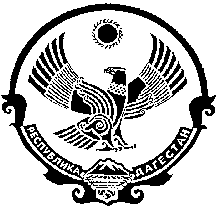 МУНИЦИПАЛЬНОГО    РАЙОНА«ЛЕВАШИНСКИЙ  РАЙОН»  РЕСПУБЛИКИ  ДАГЕСТАН  368320. с. Леваши         тел: 8 (252) 21-3-20,       факс:21-9-98      е-mail:mo-levrayon@mail.ru 8 сентября 2020 года                                                       №  ________________СРОЧНО!               Главам сельских поселений                            (по списку)В целях обеспечение общественной безопасности и правопорядка с 11 по 13 сентября 2020 года обеспечить выход добровольных народных дружин с расчетом по два дружинника на каждый избирательный участок.В связи с ограничение времени для предоставления ОВД просим Вас течение рабочего дня предоставить списки ДНД согласно прилагаемой форме.Зам. Главы Администрации МР «Левашинский район»                                                   А.З. ДибировИсп. Наибханов А.Г.Тел. 8928-554-46-99№п.п.Ф.И.О.Тел.Места работы